                                    Виховна година       «Що таке право і що таке обов’язок?”                                                                                                                        Підготувала                                                                                                                вихователь 1-А класу                                                                                                                        Бойчук Ю.В.Тема: Що таке право і що таке обов’язок? Мета: Ознайомити дітей з основними правами та обов'язками. Виховати почуття гідності, відповідальності за свої вчинки.Обладнання: Наочність, конвенція про права дитини, кросворд, квітка з пелюстками.                              Хід виховної годиниI. Вступна частина                - Добрий день, діти!                 Вам я діти побажаю,                 Хай щастить вам до кінця,                 Хай дитинство ваше квітне,                 Наче квіточка ось ця.                - Диво квітка вам відкриє                 Знання про права дитини.                 Пелюстки ми відриваємо,                 Свято починаєм нині!II. Основна частина: Читання вірші1. Я хочу жить, я маю право     Я маю право, на права,     Я маю право на журнал,     Газету, комік і книжки.     Я маю право жить в добрі.2. Я хочу їздить в табори     Я маю право, я – дитина3. А ще я хочу бути здоровою.    Я маю право на житло,     Батьків, освіту, і на друзів.- Проблема правового захисту сім'ї і дитинства ось уже тривалий час перебуває у центрі уваги міжнародної спільноти. Особливого значення надається забезпеченню прав дітей, як частини населення, що внаслідок своєї вразливості, фізичної і розумової незрілості; потребує особливої охорони і піклування з боку батьків і суспільства. Людство зобов'язане давати дитині краще, що вона має. Сьогодні ми ознайомимося з основними правами дитини, які проголошує Конвенція ООН.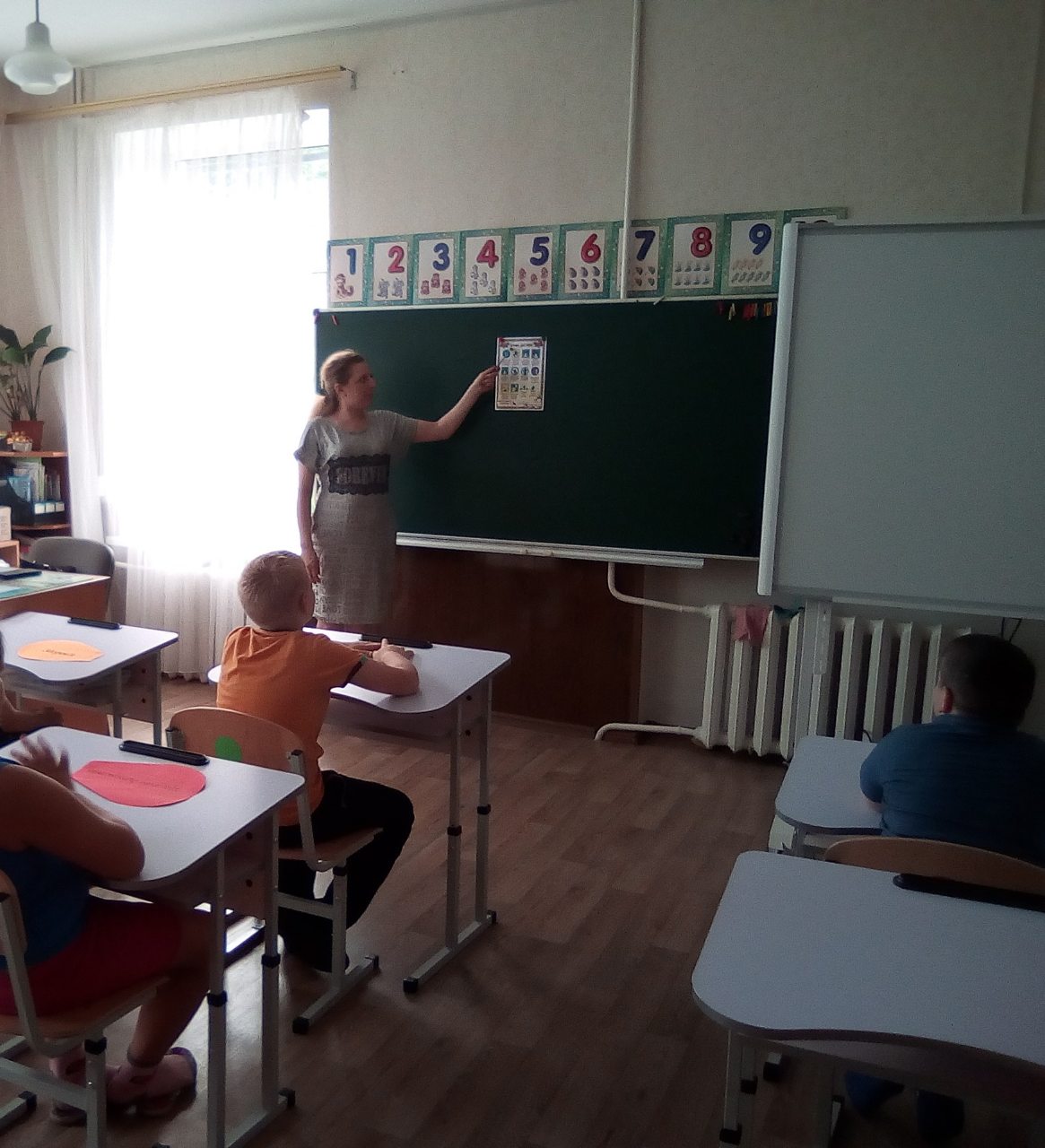 Пелюстка червона палає яскраво     Щасливе дитинство - це маєте право.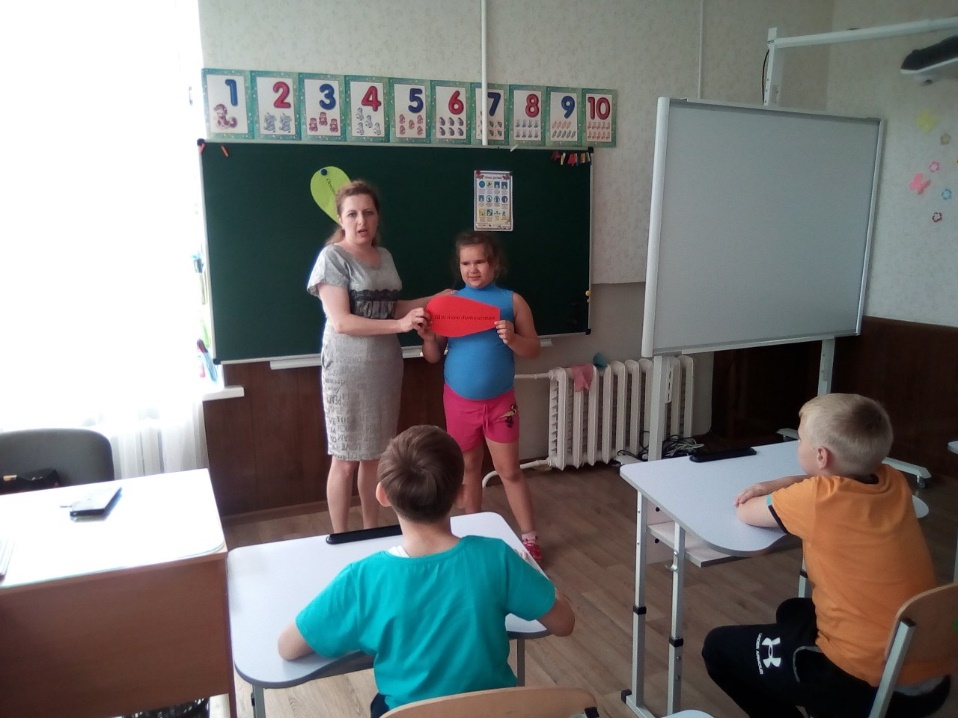 - Діти, а чи знаєте ви, що ви вважаєтесь дитиною поки вам не виповнилось 18 років, ви ростите, ходите до школи - формуєтесь фізично і духовно. Діти, а яке ви вважаєте щасливе дитинство?     2. Ось пелюсточка зелена          Нам відкриє всім знання.          Мають діти наші право         На освіту і навчання.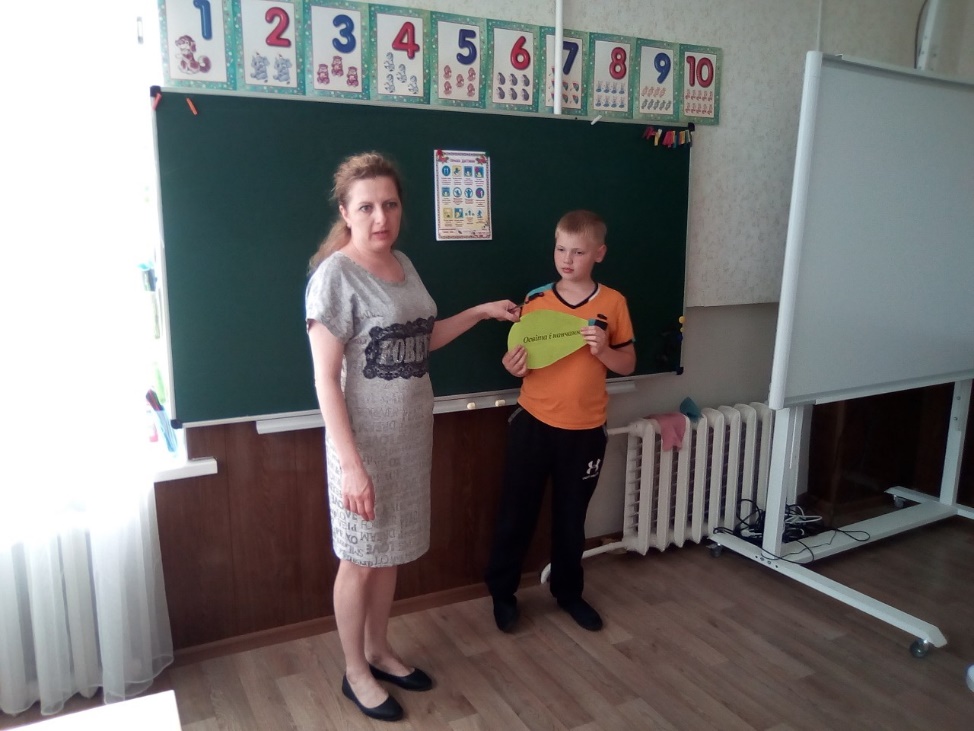 - Дитина має право на освіту і обов'язок держави забезпечити доступну для кожної дитини безкоштовну обов'язкову початкову освіту.         Учися, дитино, Бог буде з тобою,          З Любов'ю тебе шануватиме світ,          Учися, щоб сіять добро поміж моди, -         І житимеш вічно, не згине твій слід!"    3. Ось пелюсточку синеньку         Я легенько відриваю,         Пам'ятайте любі друзі,         Діти жити мають право!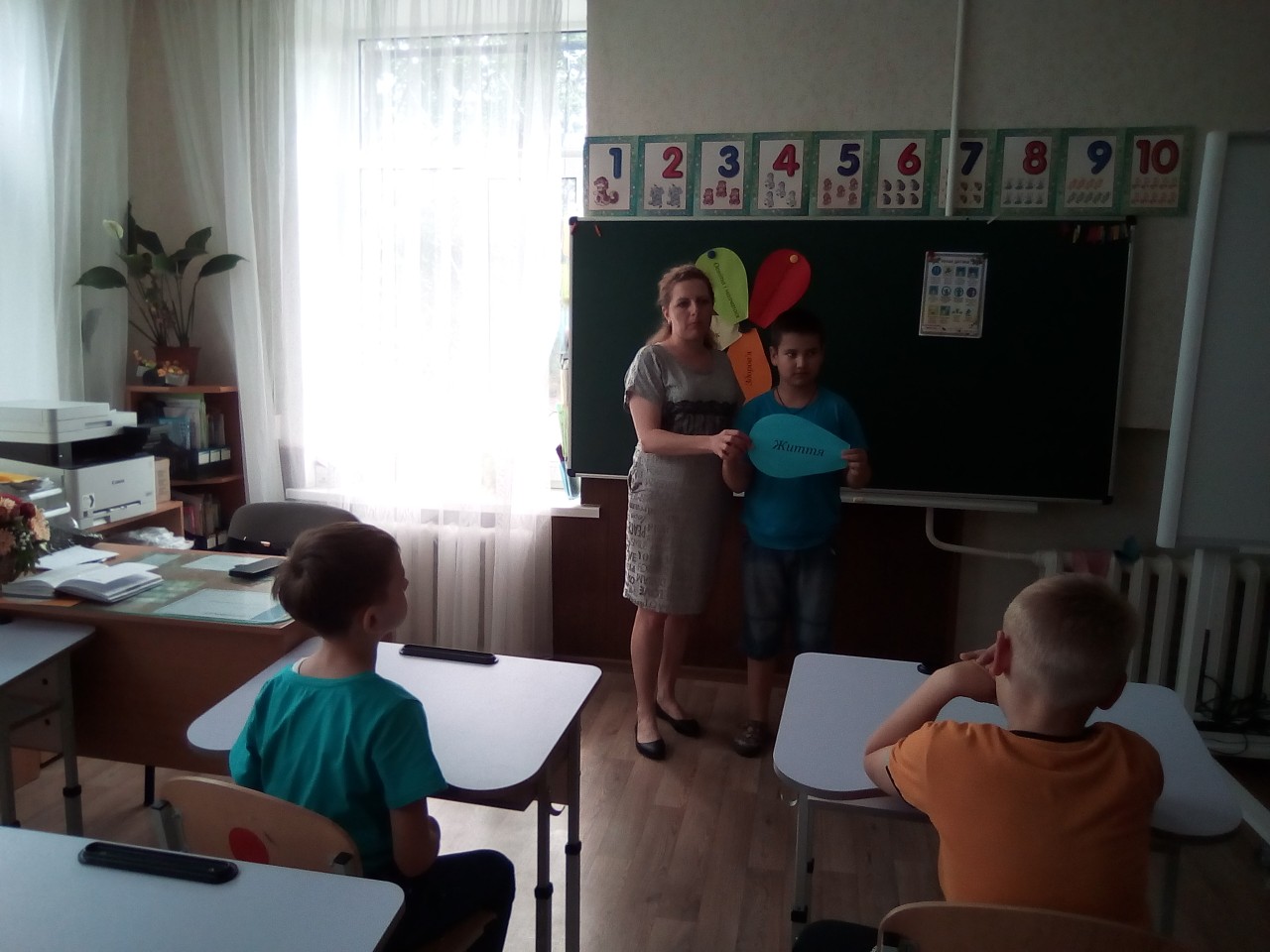      Життя кожної дитини є найціннішим не тільки для батьків. Кожна країна має забезпечувати гідне життя та здоровий розвиток дітей своїх маленьких громадян. Ніхто не може бути свавільно позбавлений життя. (Вірш "Мамо")Мамо, ти чуєш, мамо! Я вже живу віднині: Мамо вже б'ється серце В мене, у новій людині. Чуєш, як кров пульсує В мені із твоєю, мамо. Разом із твоїм серцем Моє стукотить так само. Мамо, я хочу жити, Рвуся до сонця, світла, Чую, як сходить жито, Чую - земля розквітла. Мамо ти чуєш, мамо,Я хочу на тебе дивитись, я так поспішаю, мамо,Для тебе на світі з'явитись.Я хочу дивитись в очі,Я хочу тебе любити,Невже я багато хочу,Мамо я хочу жити!Я хочу в життя прийти...І раптом... та, що це, мамо?!Мамо!... невже це ти?!За що ти вбиваєш, мамо?!Мамо! Та зачекай... В мене ж ще сил нема. Мамо, пусти у рай. Мамо, мамусю, мА... Здригнеться земля уся І камінь застогне з муки Будь проклятий той, В кого у крові дитячій руки. І земля в небесну даль І сонцю не дасть світити Оте стоголосе "мамо!" Якому на дали жити!     4. Відриваю оранжеву пелюстку          І кажу всім знову я,          Мають хлопці і дівчата          Право на здоров'я.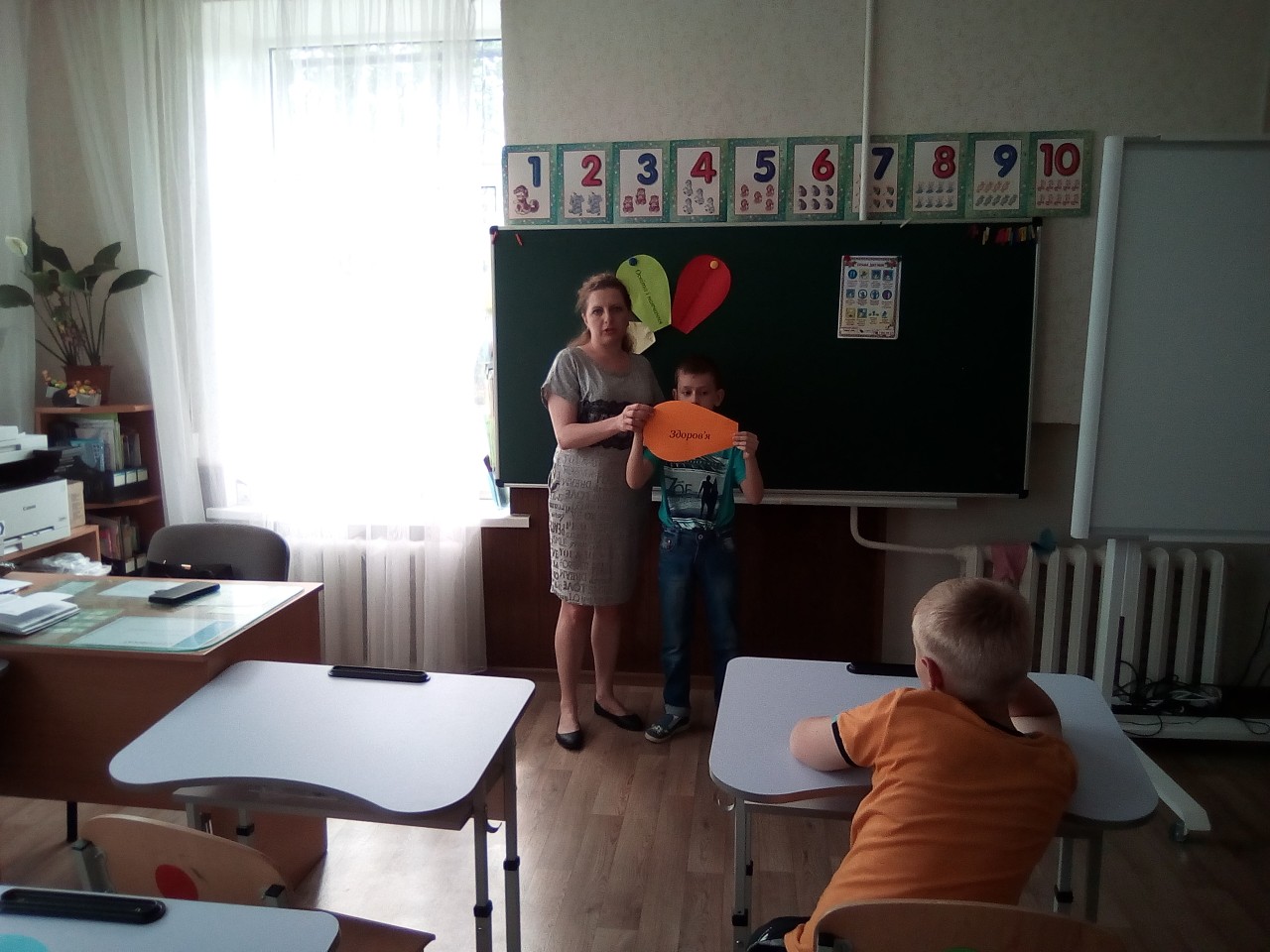       Діти мають право на медичну допомогу за вищими стандартами, які реально може забезпечити держава і жодна дитина не може бути позбавлена доступу до ефективної охорони здоров'я.     5. Ось пелюсточка одненька,          І на колір, ще й жовтенька         Право це всі мають знати          Дітям треба відпочивати!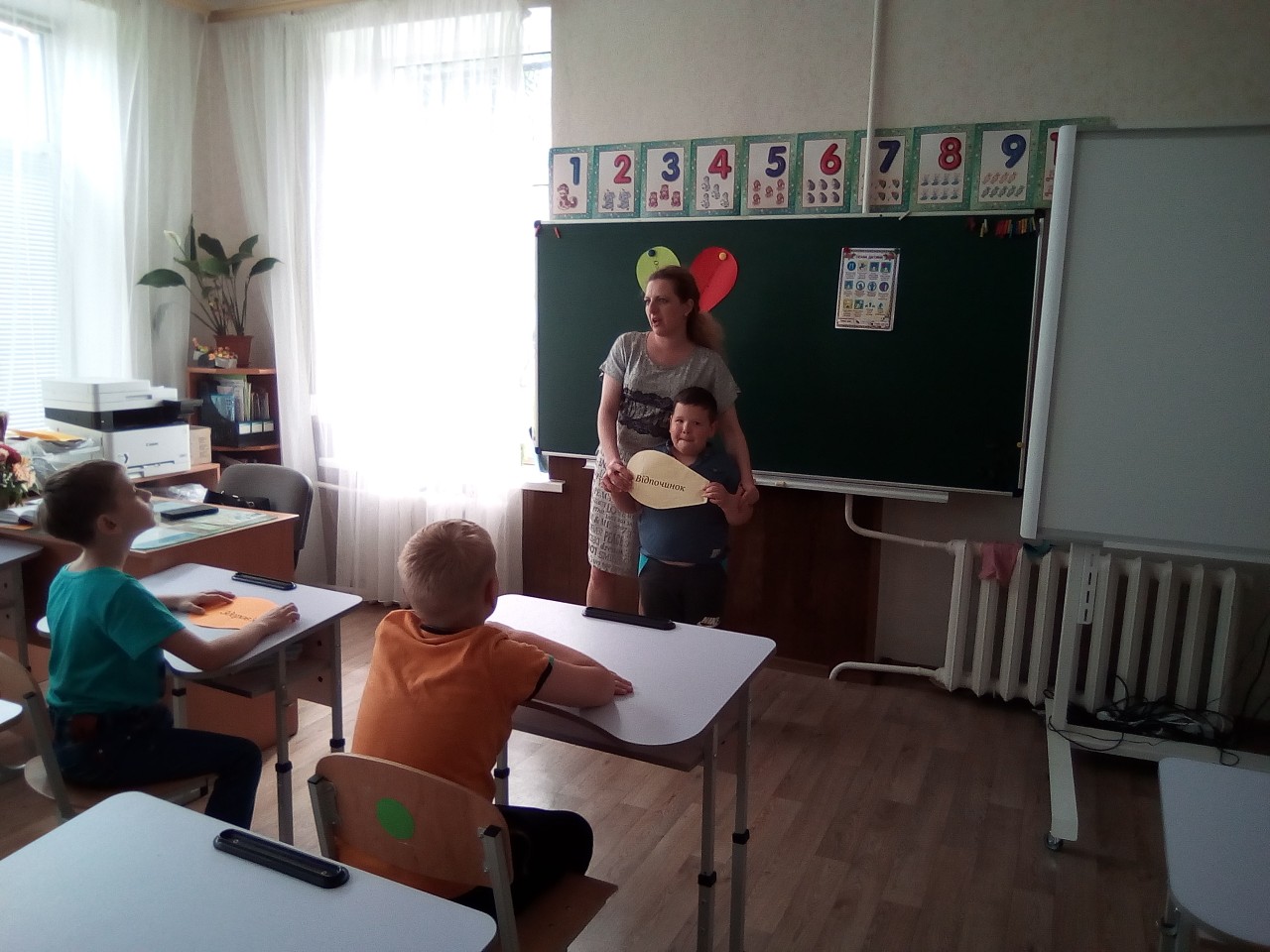    Діти мають право на відпочинок, довкілля та участь у культурному та творчому житті.- Діти, розкажіть мені, а де ви відпочивали влітку (Відповіді)- Діти, а зараз для закріплення прав, давайте розгадаємо кросворд.            1. Анонім до слова "праця".            2. Що діти здобувають в школі?            3. Що людина не може купити за гроші?            4. До дається людині один раз?            5. В людини спочатку іде..., юність і старість.Але окрім прав , які гарантовані і захищаються державою у кожної людини є ще обов’язки перед сім’єю, товаришами, однокласниками, суспільством.Запам'ятайте: Права надаються, а обов'язки виконуються! Вони завжди поруч. Недарма кажуть , що обов’язки та права - усьому голова .Як член родини, учень, громадянин суспільства ти повинен:піклуватися про своє здоров’я, зміцнювати його;бути чемним і уважним, поважати старших;старанно та наполегливо вчитися;посильно допомагати батькам;не порушувати законів.Обов’язки учнів викладені у Законі про освіту; Статуті школи; Правилах для учнівНаостанок хочу ще раз нагадати : ЗНАЙТЕ СВОЇ ПРАВА І ПОВАЖАЙТЕ ПРАВА ІНШИХ, виконуйте свої обов’язки і будьте відповідальними.III. Заключна частинаЗакінчилось наше свято, Бачу усмішок багато. Пам'ятайте ж любі діти В злагоді потрібно жити А обов'язки й права –Це усьому голова.